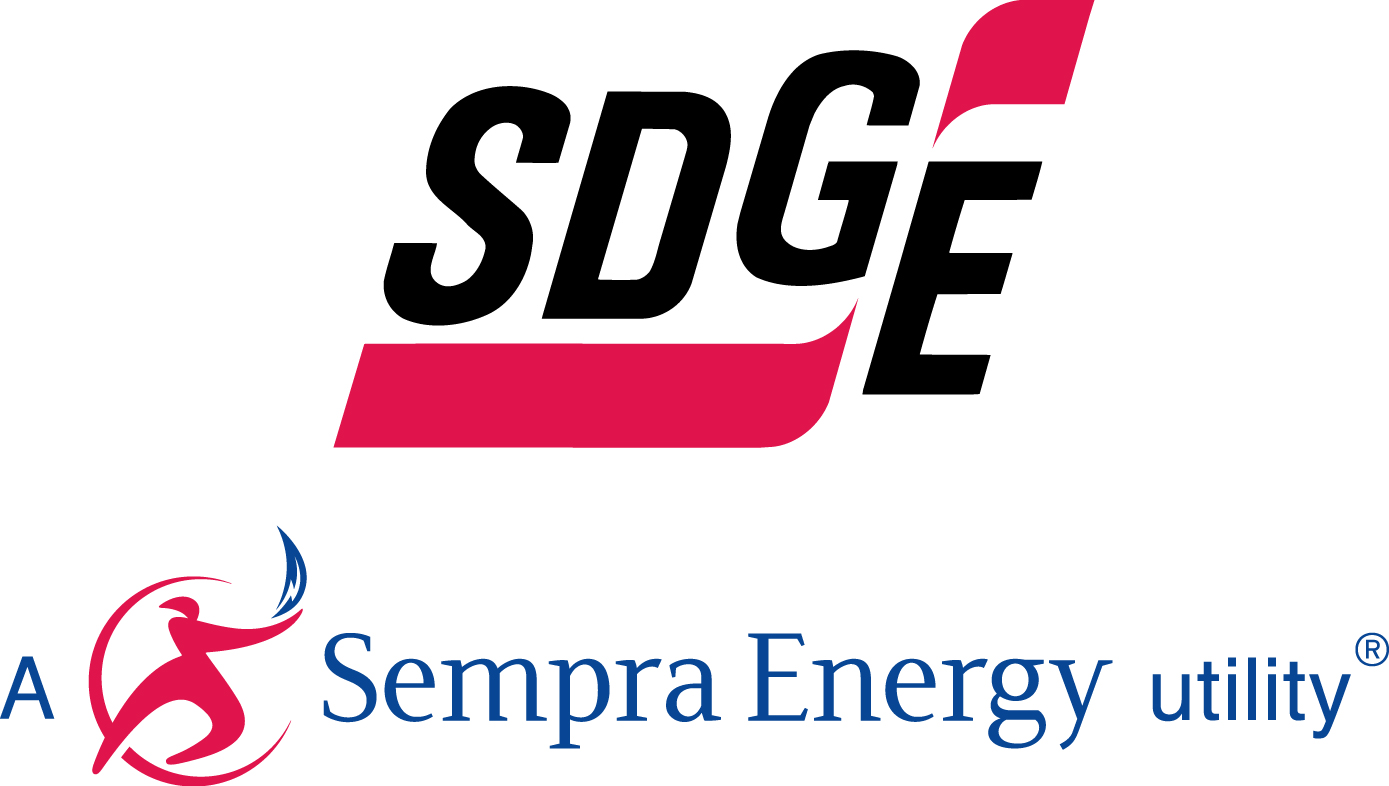 San Diego Gas & Electric companyRequest For ProposalsOffering2023-2024 system & Local San Diego-Imperial Valley (SD-IV) Resource Adequacy CapacityIssuedAugust 24, 2022Proposals DueSEPTEMBER 14, 2021RFP Websitehttp://www.sdge.com/2023-2024rarfpEmail questions/comments toRArfp@sdge.comWith a CC to: hjudd@acciongroup.com; svincentcrisp@acciongroup.com(Independent Evaluator)TABLE OF CONTENTSTABLE OF CONTENTS	21.0 INTRODUCTION	32.0 PROCUREMENT PROCESS	4A.	Resource Adequacy – System Attribute	5B.	Resource Adequacy – Local Attribute	5C.	Resource Adequacy – Flexible Attribute	53.0 ELIGIBILITY REQUIREMENTS	74.0 PRODUCT DESCRIPTION	8A.	Products Solicited	8B.	SDG&E Sells –Conditions	8C.	Other Product Considerations	85.0 CREDIT TERMS & CONDITIONS	96.0 EVALUATION CRITERIA	10A.	Quantitative Evaluation	10B.	Qualitative Evaluation	10C.	Other Considerations	10BID CONFORMANCE EVALUATION	107.0 NON-binding RFP SCHEDULE	118.0 RFP WEBSITE AND COMMUNICATION	119.0 RFP RESPONSE INSTRUCTIONS	1210.0 CONFIDENTIALITY and disclaimers	1411.0 Role of the PRG and Independent Evaluator	16Procurement Review Group	16Independent Evaluator	1612.0 SDG&E BACKGROUND	171.0 INTRODUCTIONSan Diego Gas & Electric Company (“SDG&E”) seeks to sell 2023 and 2024 System and Local Resource Adequacy (“RA”) capacity products with or without Flexible attributes with load serving entities, marketers and generators (“Respondents”) to assist in optimizing its 2023-2024 RA portfolios.  It is the intention of this solicitation to help minimize the procurement cost impact for ratepayers while also meeting SDG&E’s System and Local Resource Adequacy Requirement (“RAR”).  Any transaction(s) resulting from this Request for Proposals (“RFP”) will become effective only after full execution of a negotiated contract (“Confirmation”) substantially in conformance with the accompanying 2023-2024 RA RFP Confirmation Template (“Confirmation Template” or “Confirm”).  SDG&E welcomes and encourages Diverse Business Enterprises (“DBE”), to participate in this Resource Adequacy RFP.  SDG&E is seeking to increase opportunities for diverse business entities to compete for SDG&E’s business, through both direct and indirect contracting.  DBEs can request additional information by contacting SDG&E at vendorrelations@sdge.com.  Additional information on SDG&E’s DBE program can be found at:https://www.sdge.com/more-information/doing-business-with-us/supplier-diversity https://www.cpuc.ca.gov/about-cpuc/divisions/news-and-public-information-office/business-and-community-outreach/supplier-diversity-program2.0 PROCUREMENT PROCESSThis solicitation sets forth the terms and conditions of SDG&E’s 2023-2024 Multi-Year RA RFP and the purpose of this document is to provide an overview of the process that SDG&E will use to implement this RFP. It will set forth each Respondent’s obligations with respect to the RFP as well as describe the procedures to which each Respondent must adhere. If there is a conflict or inconsistency between the terms and conditions contained here and the terms and conditions contained within the Confirmation Template attached to these instructions, the terms and conditions in the Confirmation Template will prevail. Respondents to this solicitation shall comply with the requirements described in this RFP document. By responding to this RFP, the Respondent agrees to be bound by all the terms, conditions, and other provisions of this RFP and any changes or supplements to it that may be issued without notice by SDG&E prior to the Respondent’s response.      All Proposals shall meet the minimum eligibility requirements as set forth in Section 3.0 Eligibility Requirements. All conforming Proposals will be evaluated in accordance with the Evaluation Criteria described in Section 6.0 of the RFP.  Proposals that are evaluated as most attractive via the quantitative and qualitative methodology may be shortlisted.        To the extent SDG&E sells RA, all sales will be made according to the terms and conditions set forth in the Confirmation Template. These RFP Instructions set forth the procedures a Respondent must follow to participate in the RFP.  Capitalized terms used in these RFP Instructions, but not otherwise defined herein, have the meanings set forth in the Confirmation Template.The RFP Schedule is subject to change at SDG&E’s sole discretion. All changes to the RFP Schedule will be posted to SDG&E’s RFP website http://www.sdge.com/2023-2024rarfp. The RFP Schedule may be affected by (but not limited to) issues such as: discussions with shortlisted Respondents, proceedings before the CPUC, and efforts to obtain regulatory approval. SDG&E will notify Respondents of any schedule change but will not be liable for any change in schedule or for failing to provide notice of any change.SDG&E’s RA RFP includes only one round of Proposals and considers Proposals received as firm. Therefore, Respondents should submit their best Proposal by the Proposal due date.SDG&E reserves the right to execute agreements with individual Respondents at any time after short listing and to seek CPUC approval for individual agreements to expedite the approval process if necessary.This RFP Description document and all revisions and other RFP documents are available for download from the RFP website http://www.sdge.com/2023-2024rarfp.  Potential Respondents are responsible for monitoring the RFP Website for subsequent updates, notices, and postings.  The RFP website contains RFP forms and documents, RFP Schedule, and a Question-and-Answer forum.Resource Adequacy – System AttributeBased on statutory language contained in Public Utilities Code 380, the California Public Utilities Commission’s (“Commission” or “CPUC”) RA program applies to Load Serving Entities (“LSE”) such as SDG&E.  CPUC Decision (D.) 05-10-042 established a Year-Ahead and Month-Ahead System RAR for LSEs.  System RAR is calculated based on a one-in-two-year peak-load forecast plus a 15% reserve margin and is adjusted for load modifying demand response. D.22-06-050 adopts a 16% PRM for 2023 and a minimum 17% PRM for 2024.Annually, at the end of October, LSEs must submit a Year-Ahead System RAR compliance filing which demonstrates sufficient RA capacity resource procurement to meet 90% of its assigned System RAR obligation for the five summer months of May through September during the upcoming compliance year.  Additionally, monthly during the RA compliance-year, an LSE must submit a Month-Ahead System RAR compliance filing demonstrating sufficient RA capacity resource procurement to meet 100% of its assigned System RAR obligation for that compliance month.Resource Adequacy – Local AttributeSubsequently, D.06-06-064 (i) expanded the RA program to include a Year-Ahead Local RAR and (ii) determined that an annual study of Local Capacity Requirements (“LCR”), based on a one-in-ten-year peak-load forecast without a reserve margin, performed by the California Independent System Operator (“CAISO”) would form the basis for the Commission’s annual Local RA program requirements.  In D.19-02-022, the Commission adopted requirements for implementation of a minimum three-year forward local RA capacity procurement framework. Each year, following the CAISO’s publication of its LCR study, the CPUC issues a decision in which it adopts specific local procurement obligations for each local capacity area based on the CAISO’s LCR determinations.  Annually, at the end of October, LSEs must submit a Multi-Year-Ahead Local RAR compliance filing which demonstrates sufficient RA capacity resource procurement to meet 100% of forward Year 1 and 2, and 50% of Year 3 of its assigned Local RAR obligation for all months of the upcoming compliance years. Resource Adequacy – Flexible AttributeIn this RFP, SDG&E is seeking to sell Local RA resources.  In addition, to the degree these Local RA resources can provide flexible attributes of RA capacity, SDG&E values and is seeking to sell flexible RA as well.  Buyers should provide pricing with flexible attributes where applicable.As intermittent renewable generation resources continue to become an increasing proportion of the CAISO grid and as once-through-cooling units are retired, the need for assuring sufficient flexible quick response generation resources available to the grid has become apparent.  As a result, the 2014 Resource Adequacy Decision (D.13-06-024) introduced an expansion of RA requirements to include the flexibility attribute of RA capacity.   Continuing into 2015 and 2016, both D.14-06-050 and D15-06-063  (i) establish Flexible RA requirements for each LSE to have in its Resource Adequacy portfolio, (ii) mandate a reporting requirement, enforceable by referral to the Safety & Enforcement Division, that all eligible flexible resources in an LSE’s RA portfolio be reported in the RAR compliance filings, and (iii) propose a must-offer obligation (MOO) with a good-faith effort to submit economic bids (vs. self-schedules) into the Day-Ahead and Real-Time markets for flexible resources committed to meeting an LSE’s Flexible RAR in the Month-Ahead RAR compliance filings.  3.0 ELIGIBILITY REQUIREMENTSRespondents to this solicitation shall comply with the requirements herein including, but not limited to, the RFP response instructions contained in Section 9.0 RFP Response Instructions.  Respondents not meeting minimum participation criteria could be deemed ineligible and their Proposals may not be considered.  SDG&E, at its sole discretion, may change the terms, requirements, and schedule of this solicitation.  Respondents should monitor the RFP Website for announcements regarding any updates or changes including posted questions & answers.By submitting a Proposal into this RFP, the Respondent specifically acknowledges the following:Transactions resulting from this RFP will become valid only after full execution of a Confirmation.RA quantities for sale by SDG&E are not final. SDG&E reserves the right to update the quantities available for sale until contract signing.  Respondents for shortlisted Proposals will enter good faith negotiations to execute an agreement substantially in the form of the Confirmation Template that is a part of this RFP.  Respondents may make suggested changes to the Confirmation Template in their Proposal; however, extensive and material modifications are discouraged.  SDG&E, in its sole discretion, will determine whether any proposed modifications or alterations of the Confirmation Template are material and reserves the right to decline to execute any agreement with a selected Respondent for any reason.Proposals shall remain valid and effective as proposed through October 31, 2022. The shortest acceptable contract term is one month.The contract delivery term cannot occur prior to January 1, 2023 and must end no later than December 31, 2024.Neither a power purchase agreement (PPA) nor an enabling Master Agreement needs to be in place between the Respondent and SDG&E to enter into a contract resulting from this RA RFP. Only an executed RA Confirmation as posted on the RFP website is necessary.4.0 PRODUCT DESCRIPTIONAll products offered by this RFP are associated with Local/System/Flexible Resource Adequacy capacity.  RA capacity in this RFP is from specific identified generating units located within the CAISO Balancing Authority Area.  Such RA capacity is to be eligible for inclusion in both Year-Ahead and Month-Ahead compliance filings with the CPUC and CAISO.  All products are for RA compliance years 2023 and 2024.  Net Qualifying Capacity (“NQC”) 2023 values for RA resources are available online.  If any of the Offers are mutually inclusive or exclusive, please explain in the comment section of the Proposal Form.Products SolicitedTable 1 – RA Products shown below designate SDG&E’s specific interests in Resource Adequacy Proposals.  These products will be considered on an annual, quarterly, and monthly basis. Table 1 – RA ProductsSDG&E Sells –ConditionsUnit contingent quantity RA with the only excuses for non-delivery being planned outages, and force majeure, or any adjustment of the capacity attributes.Other Product ConsiderationsProduct quantities must be proposed in whole MW increments. SDG&E reserves the right to request a modification of the proposed quantities of a Respondent’s Proposal as necessary.5.0 CREDIT TERMS & CONDITIONSSDG&E has the right to evaluate and determine the creditworthiness of the Respondent relative to this RFP, including submission of a completed credit application and audited financial statements.  Collateral requirements will be negotiated based on the counterparty’s creditworthiness as assessed by SDG&E.  When required, collateral may be posted as cash or letter of credit.6.0 EVALUATION CRITERIAAll incoming proposals will be initially assessed for conformance with the submittal requirements set forth in this RFP description.  Respondents should conform to such participation criteria to be considered.  In addition, there will be both quantitative and qualitative criteria utilized in evaluating Proposals for placement on the shortlist.Quantitative EvaluationSDG&E will rank the Proposals based on per unit pricing.  SDG&E will consider Proposals based on the best value to ratepayers and in consideration of meeting SDG&E’s Resource Adequacy obligations.  By submittal of a Proposal, Respondent agrees that SDG&E may evaluate Proposals in the manner indicated, and that SDG&E may accept or reject any or all the Respondent’s Proposal.Qualitative EvaluationAside from the quantitative evaluation methods described above, there are several qualitative factors that could be considered in evaluating Proposals.  These may include, among others, proposed revisions to the Confirmation Template, Resource Category (i.e., MCC bucket), flexible RA category, counterparty concentration and creditworthiness, and SDG&E’s RA portfolio balance. Other ConsiderationsRespondents are responsible for the accuracy of all discussions, figures, and calculations in their Proposal(s).  BID CONFORMANCE EVALUATIONIn addition to the elements described above, SDG&E may also reject a Proposal if:SDG&E uncovers evidence of market manipulation in the bid preparation and Proposal process;the Respondent does not provide adequate evidence that it meets minimum participation criteria;the Respondent cannot fulfill the terms and conditions of the Confirmation Template; and/or,the Respondent is unable to comply with RFP timing and other solicitation requirements. SDG&E WILL NOT REIMBURSE RESPONDENTS FOR THEIR EXPENSES UNDER ANY CIRCUMSTANCES, REGARDLESS OF WHETHER THE RFP PROCESS PROCEEDS TO A SUCCESSFUL CONCLUSION OR IS ABANDONED BY SDG&E IN ITS SOLE DISCRETION.7.0 NON-binding RFP SCHEDULEThe following schedule and deadlines apply to this RFP.  SDG&E reserves the right to revise this schedule at any time and in SDG&E’s sole discretion.  Offerors are responsible for monitoring the RFP Website for updated schedules and possible amendments to the RFP or the solicitation process.LATE PROPOSALS WILL NOT BE ACCEPTED!8.0 RFP WEBSITE AND COMMUNICATIONThe RFP website contains RFP forms and documents, the RFP Schedule, and a Question-and-Answer forum.  ALL questions or other communications regarding this RFP should be submitted via email to RARFP@sdge.com with a CC to hjudd@acciongroup.com and svincentcrisp@acciongroup.com (Independent Evaluator).  Only questions submitted by the RFP QUESTION SUBMITTAL deadline as specified in above table through this email address will be assured a response on the RFP Website.  Questions received after this deadline may not receive a response.  SDG&E will not accept questions or comments in any other form, except during scheduled bidders’ conferences, if any.9.0 RFP RESPONSE INSTRUCTIONSRespondents are required to submit their Proposals with firm pricing via the PowerAdvocate® website (per link in below paragraph). The submitted Proposal Form and Confirmation Template must be in their original format, i.e., not converted to a Portable Document Format (PDF).  Failure to provide the listed information may result in the Proposal being deemed non-conforming and may disqualify the Proposal from further consideration.  Hard copies of Proposals should not be submitted.Respondents intending to bid but who do not yet have an existing account with PowerAdvocate® must first register to create a username/password to receive access to the event (event code 136129). Users with an existing PowerAdvocate® account may request access using: https://www.poweradvocate.com/pR.do?okey=136129&pubEvent=trueRequired Participation Documents:Proposal Form – Each Respondent may submit one or more Proposal forms.  If one Proposal Form (i.e., spreadsheet) is submitted to cover all products being proposed, it must clearly indicate which products, if any, are mutually inclusive/exclusive (don’t hesitate to use the comments sections).  Otherwise, separate Proposal Forms will be treated as exclusive of all other Proposal Forms submitted by a Respondent.For respondents seeking Flexible RA, we request two separate Proposals: one for the RA Product and one for the RA Product plus Flexible RA Product.  Also, for any product that can provide Flexible RA the Respondent must also list the Flexible Category type (1, 2, or 3).If you are providing an annual Proposal, it should be included in the Calendar Year section of the Proposal form.List all pricing in $/kW-MONTH.  Upon being selected, SDG&E will divide the pricing by the appropriate days in a given month and use that daily value for the pricing in the Confirm.Confirmation Template –If a Respondent has no suggested changes, then an unmodified Confirmation Template should be returned with the Proposal along with an indication that the Respondent has no changes to propose.  Otherwise, submit a redlined Confirmation Template with the Proposal.  As noted in Section 3.0 Eligibility Requirements and Section 6.0 Evaluation Criteria, excessive mark-ups to the Confirmation Template are discouraged and could result in a Proposal being rejected.The Confirmation Template provided as part of this RFP is intended for Local/System/Flexible RA where SDG&E is the seller.    SDG&E will not accept a confirmation from the respondent or any other contract form than those on the RA RFP website.All Proposal emails must be time-stamped no later than 12 pm, Pacific Prevailing Time (PPT), on the PROPOSAL DUE deadline date as specified in table (see Section 7–RFP Schedule).  However, early submittals are permitted and encouraged.  Proposal materials submitted shall be subject to the confidentiality provisions of Section 10.0 Confidentiality and Disclaimers.  SDG&E may or may not review and utilize information, if any, submitted by a Respondent that is not specifically requested as a part of any required RFP documentation.  During all stages of the RFP process, SDG&E reserves the right to request additional information and clarification from individual Respondents or to request that any Respondent submit supplemental materials in fulfillment of the content requirements of this RFP or to meet additional information needs.  SDG&E also reserves the unilateral right to waive any technical or format requirements contained in the RFP.10.0 CONFIDENTIALITY and disclaimersEXCEPT WITH THE PRIOR WRITTEN CONSENT OF SDG&E, RESPONDENTS MAY NOT DISCLOSE TO ANY OTHER RESPONDENT OR POTENTIAL RESPONDENT THEIR PARTICIPATION IN THIS RFP, AND RESPONDENTS MAY NOT DISCLOSE, COLLABORATE ON, OR DISCUSS WITH ANY OTHER RESPONDENT, PROPOSAL STRATEGIES OR THE SUBSTANCE OF PROPOSALS, INCLUDING WITHOUT LIMITATION THE PRICE OR ANY OTHER TERMS OR CONDITIONS OF ANY INDICATIVE OR FINAL PROPOSAL.SDG&E WILL USE THE HIGHER OF THE SAME STANDARD OF CARE IT USES WITH RESPECT TO ITS OWN PROPRIETARY OR CONFIDENTIAL INFORMATION OR A REASONABLE STANDARD OF CARE TO PREVENT DISCLOSURE OR UNAUTHORIZED USE OF RESPONDENT’S CONFIDENTIAL AND PROPRIETARY INFORMATION THAT IS LABELED AS “PROPRIETARY AND CONFIDENTIAL” ON THE PROPOSAL PAGE ON WHICH THE PROPRIETARY INFORMATION APPEARS (“CONFIDENTIAL INFORMATION”).  RESPONDENT SHALL SUMMARIZE ELEMENTS OF THE PROPOSAL(S) IT DEEMS CONFIDENTIAL.  CONFIDENTIAL INFORMATION MAY BE MADE AVAILABLE ON A “NEED TO KNOW” BASIS TO SDG&E’S DIRECTORS, OFFICERS, EMPLOYEES, CONTRACTORS, CONSULTANTS, THE INDEPENDENT EVALUATOR, AGENTS AND ADVISORS (“REPRESENTATIVES”) FOR THE PURPOSE OF EVALUATING RESPONDENT’S PROPOSAL, BUT SUCH REPRESENTATIVES SHALL BE REQUIRED TO OBSERVE THE SAME CARE WITH RESPECT TO DISCLOSURE AS SDG&E.  NOTWITHSTANDING THE FOREGOING, SDG&E MAY DISCLOSE ANY OF THE CONFIDENTIAL INFORMATION TO COMPLY WITH ANY LAW, RULE, OR REGULATION OR ANY ORDER, DECREE, SUBPOENA OR RULING OR OTHER SIMILAR PROCESS OF ANY COURT, SECURITIES EXCHANGE, CONTROL AREA OPERATOR, GOVERNMENTAL AGENCY OR GOVERNMENTAL OR REGULATORY AUTHORITY AT ANY TIME EVEN IN THE ABSENCE OF A PROTECTIVE ORDER, CONFIDENTIALITY AGREEMENT OR NON-DISCLOSURE AGREEMENT, AS THE CASE MAY BE, WITHOUT NOTIFICATION TO THE RESPONDENT AND WITHOUT LIABILITY OR ANY RESPONSIBILITY OF SDG&E TO THE RESPONDENT.IT IS EXPRESSLY CONTEMPLATED THAT MATERIALS SUBMITTED BY A RESPONDENT IN CONNECTION WITH THIS RFP WILL BE PROVIDED TO THE CPUC, ITS STAFF, THE CEC, ITS STAFF, AND SDG&E'S PROCUREMENT REVIEW GROUP (“PRG”).  SDG&E WILL ALSO SEEK CONFIDENTIALITY PROTECTION FROM THE CALIFORNIA ENERGY COMMISSION (“CEC”) FOR RESPONDENT’S CONFIDENTIAL INFORMATION AND WILL SEEK CONFIDENTIALITY AND/OR NON-DISCLOSURE AGREEMENTS WITH THE PRG.  SDG&E CANNOT, HOWEVER, ENSURE THAT THE CPUC OR CEC WILL AFFORD CONFIDENTIAL TREATMENT TO A RESPONDENT’S CONFIDENTIAL INFORMATION OR THAT CONFIDENTIALITY AGREEMENTS OR ORDERS WILL BE OBTAINED FROM AND/OR HONORED BY THE PRG, CEC, OR CPUC.SDG&E, ITS REPRESENTATIVES, SEMPRA ENERGY, AND ANY OF THEIR SUBSIDIARIES DISCLAIM ANY AND ALL LIABILITY TO A RESPONDENT FOR DAMAGES OF ANY KIND RESULTING FROM DISCLOSURE OF ANY OF RESPONDENT’S INFORMATION.SDG&E MAKES NO GUARANTEE THAT A CONTRACT AWARD SHALL RESULT FROM THIS RFP EVEN AFTER A PROPOSAL HAS BEEN SHORTLISTED.  SDG&E RESERVES THE RIGHT AT ANY TIME, AT ITS SOLE DISCRETION, TO ABANDON THIS RFP PROCESS, TO CHANGE THE BASIS FOR EVALUATION OF PROPOSALS, TO TERMINATE FURTHER PARTICIPATION IN THIS PROCESS BY ANY PARTY, TO ACCEPT ANY PROPOSAL OR TO ENTER INTO ANY DEFINITIVE AGREEMENT, TO EVALUATE THE QUALIFICATIONS OF ANY RESPONDENT OR THE TERMS AND CONDITIONS OF ANY PROPOSAL, OR TO REJECT ANY OR ALL PROPOSALS, ALL WITHOUT NOTICE AND WITHOUT ASSIGNING ANY REASONS AND WITHOUT LIABILITY OF SEMPRA ENERGY, SDG&E, OR ANY OF THEIR SUBSIDIARIES, AFFILIATES, OR REPRESENTATIVES TO ANY RESPONDENT.  SDG&E SHALL HAVE NO OBLIGATION TO CONSIDER ANY PROPOSAL.SDG&E WILL NOT REIMBURSE RESPONDENTS FOR THEIR EXPENSES UNDER ANY CIRCUMSTANCES, REGARDLESS OF WHETHER THE RFP PROCESS PROCEEDS TO A SUCCESSFUL CONCLUSION OR IS ABANDONED BY SDG&E IN ITS SOLE DISCRETION.11.0 Role of the PRG and Independent EvaluatorProcurement Review GroupThe Procurement Review Group (PRG), a CPUC-endorsed entity, is composed of non-market bidders such as ratepayers’ advocacy groups, state energy and water commissions, power authorities, utility-related labor unions and other non-commercial, energy-related special interest groups.  Each Investor-Owned Utility (“IOU”) has its own PRG. The PRG is charged with overseeing the IOU’s procurement process, reviewing procedural fairness, examining overall procurement prudence and providing feedback during all stages.  From RFP language development to Proposal evaluation to contract negotiation, each IOU briefs its PRG on a periodic basis during the entire process.  Respondents are hereby notified that revealing confidential Proposal information to the PRG is required during PRG briefings in accordance with Section 10.0 (“Confidentiality and Disclaimers”).  Each Respondent must clearly identify, as part of its Proposal, what information it considers to be confidential.Independent Evaluator	The CPUC requires each IOU to use an Independent Evaluator (“IE”) to evaluate and report on the IOU’s entire solicitation, evaluation, and selection process.  The IE will review SDG&E’s implementation of the RFP process and final selections.  The IE also makes periodic presentations regarding its findings to the IOU and the IOU’s PRG, including the CPUC Energy Division staff. The intent of these IE presentations is to preserve the independence of the IE by ensuring free and unfettered communication between the IE and the CPUC, as well as an open, fair, and transparent process that the IE can affirm. The Independent Evaluator (“IE”) for this solicitation is Harold Judd from Accion Group.  All correspondences regarding this RFP must cc hjudd@acciongroup.com and svincentcrisp@acciongroup.com.The IE will review and validate methods of processing the Proposal information and evaluating Proposals to ensure that the evaluation is done fairly with no preferential treatment to any Respondent, monitoring IOU solicitation and discussion processes, valuation methodologies, selection processes, reviewing Proposals to assure competitive process and no market collusion or market manipulation, and reporting to the Commission on the RFP process.  The IE is privy to viewing all Proposals, invited to participate in all discussions, reviews all Proposals, review Proposal scoring and selection, and must be copied on all correspondence between each IOU and their Respondents.Affiliate Proposals will be closely examined to ensure the Proposal is evaluated in the same manner as the other Proposals.  If an Affiliate Proposal were to be shortlisted, then all communications and negotiations will be closely monitored and assessed by the IE to ensure no preferential terms and conditions are included in the Proposal and Confirm.  An Affiliate Proposal is one where the Respondent is an affiliate or if the Scheduling Coordinator of the Respondent is an affiliate.  12.0 SDG&E BACKGROUNDSDG&E is a regulated public utility that provides safe and reliable energy service to 3.6 million consumers through 1.4 million electric meters and 873,000 natural gas meters in San Diego and southern Orange counties. The utility’s area spans 4,100 square miles. SDG&E is committed to creating ways to help customers save energy and money every day. SDG&E is a subsidiary of Sempra Energy (NYSE: SRE), a Fortune 500 energy services holding company based in San Diego. Connect with SDG&E’s Customer Contact Center at 800-411-7343, on Twitter (@SDGE) and Facebook.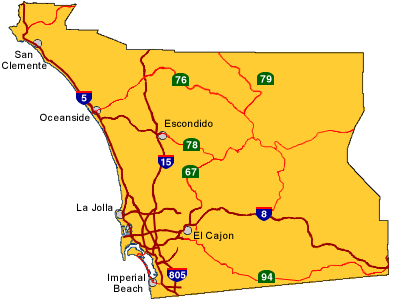 Product IDYears OfferedProduct1(2023-2024)Local SD-IV – without Flex or with Flex Category 1, 2, or 3 (Quarterly, Monthly)2(2023-2024)System – with Flex Category 1, 2, or 3 (Quarterly, Monthly)NoEventDate1Launch RFPAugust 24, 20222Deadline to submit any questionsAugust 31, 20223Answers to all Questions will be postedSeptember 7, 20224Offer package due no later than 12 pm PPT on this dateSeptember 14, 20225SDG&E Notifies Offerors of selectionSeptember 23, 20226All contracts are executedOctober 14, 2022